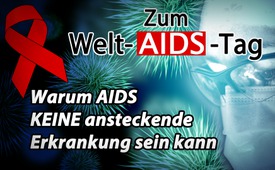 К всемирному дню борьбы со СПИДом 1 декабря 2015 года: Почему СПИД не может быть заразной болезнью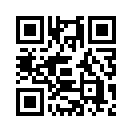 СПИД является второй по частоте причиной смерти во всем мире среди подростков. В Африке СПИД даже является самой частой причиной смерти в возрастной группе от 10 до 19- лет, сообщил Немецкий Фонд «Население Мира», за день до всемирного дня борьбы со СПИДом, который отмечался 1 декабря этого года.СПИД является второй по частоте причиной смерти во всем мире среди подростков. В Африке СПИД даже является самой частой причиной смерти в возрастной группе от 10 до 19- лет, сообщил Немецкий Фонд «Население Мира», за день до всемирного дня борьбы со СПИДом, который отмечался 1 декабря этого года. Впервые этот день был объявлен всемирной организацией здравоохранения в 1988 году. 

СПИД <Acquired Immune Deficiency Syndrome>, что в переводе означает «синдром приобретённого иммунодефицита». Согласно научной медицине человек считается больным СПИДом в том случае, если он страдает заболеванием причинённом бактериями, грибком, вирусами или паразитами, или от определённого типа рака, который образуется в случае ослабленой иммунной системы. Кроме того, ВИЧ должен быть обнаруживаемым в крови, так как, согласно научной медицине, он якобы является решающим фактором в заболевании СПИДом. 

Но что же привело научную медицину к таким заключениям о СПИДе? Для этого краткий обзор прошлого:
Пять тяжело больных гомосексуалистов младшего возраста дали начало истории СПИДа в 1981 году. Они страдали заболеванием лёгких, причинённым грибком, которое обычно проявляется только у пациентов с иммунодефицитом. В поиске причины исследователи сначала предположили, что симптомы болезни были активированы приёмом ядовитых наркотиков, медикаментов и неполноценным питанием. Это предполагалось до 23 апреля 1984 года, когда вирусолог США Роберт Галло вместе с американским министром здравоохранения Маргарет Хеклер выступил перед телекамерами. Он утверждал, что нашёл вероятную причину СПИДа и сказал: «СПИД может возникнуть только в связи с вирусной инфекцией». С тех пор СПИД считается инфекционным заболеванием, вызванным ВИЧ. 

В течение более 30 лет, научная медицина, на основании действенного заявления Роберта Галло в СМИ, исходит из того, что СПИД вызывается вирусом и, таким образом заразен, и может быть перенесён на других людей. При этом многократно умалчиваются иные исследования, которые именно эту теорию о вирусе, вызывающем СПИД, ставят под сомнение.  

Др. Юлиане Захер, проследившая развитие в отношении СПИДа, сообщает об исследовании, которое было проведено в немецких тюрьмах уже в 1987 году. Немецкое правительство хотело получить представление об опасности возможного заражения ВИЧ. Др. Захер сообщает, я цитирую: «Было известно, что в тюрьмах находятся 20 тысяч наркоманов, у которых часто находят ВИЧ. Также было известно, что в тюрьмах осуществляется обмен шприцами и секс и таким образом предполагалось получить результаты о размере опасности заражения СПИДом. Исследование должно было производиться в течение десяти лет. Все заключённые проходили тестирование: все вновь прибывшие и все, которые освобождались. После двух с половиной лет исследование было прервано, так как не нашлось ни одного заражённого. Результаты исследования никогда не были опубликованы.

Уже в 2003 году Профессор Петер Дуесберг, Др. Клаус Кенлайн и биолог Давид Расник опубликовали в научном журнале «Journal of Bioscience» исследование, в котором они отметили, насколько драматично-неэффективна ВИЧ-СПИД-гипотеза для человечества. 
Ведь эта гипотеза не способствует решению проблемы, несмотря на многолетнее исследование, а точнее и не даёт соответствующей защиты от заболевания СПИДом и не ведёт к целенаправленной терапии заболевших. Ещё ни один пациент не был излечен от предполагаемого вируса СПИДа. По сути, это есть признак ошибочных гипотез, а, следовательно, неверных путей.

В своём научном исследовании на более чем 60 страницах эти ученные убедительно и обоснованно сопоставляют несоответствие вирусной гипотезы о СПИДе с фактами развития СПИДа, то есть не повторно предположительно, а научными доводами.

Здесь для пробы один аспект из публикации: «Гипотеза о вирусе при заболевании СПИДом предсказывает следующее: многие из трёх миллионов людей, которым в США в жизненноопасном состоянии сделали переливание крови, должны были бы заболеть СПИДом, посредством ВИЧ-заражённой донорской крови, так как ВИЧ лишь с 1985 года был удалён из резервов крови. Но именно у этих, полагаемых пациентов групп риска, никакой рост заболевания СПИДом, не был обнаружен. 

До сих пор ещё никто не предоставил научное доказательство вируса, вызывающего СПИД. Подробности к тому Вы найдёте в нашей передаче от 11.02.2015. 

По причине недостающей научности и проверяемости вирусной гипотезы заболевания СПИДом, согласно профессору Дуесбергу, Др. Кенлайну и Давиду Раснику соответственно нужна альтернатива и проверяемые способы рассмотрения. Вы при этом придёте к изначально принятым во внимание причинам слабости иммунитета, как например употребление наркотиков, невоздержанный образ жизни, медикаменты, неполноценное питание.

Учитывая также разноречивые, как и безрезультатные инфекционные ВИЧ-гипотезы по заболеванию СПИДом, переосмысливание таковых, представляется не только логичным, но и максимально ответственным по отношению ко всем заболевшим СПИДом.

Вопрос остаётся открытым, почему всегда нужно так много времени пока мы наконец, на ошибках научимся.от chИсточники:http://www.gmx.ch/magazine/wissen/aids-bleibt-zweithaeufigste-todesursache-teenagern-31172102
http://www.rethinkingaids.de/duesberg/chemische_grundlagen.pdf
https://www.welt-aids-tag.de/welt-aids-tag/
Nancy S. Padian, Stephen C. Shiboslei u.a. . In: Am. J. of Epid., Universitiy of California, San Francisco 1997, Nr. 146, S. 350–357 http://www.raum-und-zeit.com/r-z-online/bibliothek/gesundheit/aids/
http://www.rethinkingaids.de/inhalt.htmМожет быть вас тоже интересует:#SPID\VICH - www.kla.tv/SPID\VICH

#SPIDVICH - ВИЧ\СПИД - www.kla.tv/SPIDVICHKla.TV – Другие новости ... свободные – независимые – без цензуры ...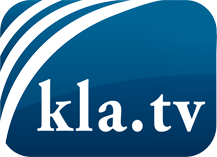 О чем СМИ не должны молчать ...Мало слышанное от народа, для народа...регулярные новости на www.kla.tv/ruОставайтесь с нами!Бесплатную рассылку новостей по электронной почте
Вы можете получить по ссылке www.kla.tv/abo-ruИнструкция по безопасности:Несогласные голоса, к сожалению, все снова подвергаются цензуре и подавлению. До тех пор, пока мы не будем сообщать в соответствии с интересами и идеологией системной прессы, мы всегда должны ожидать, что будут искать предлоги, чтобы заблокировать или навредить Kla.TV.Поэтому объединитесь сегодня в сеть независимо от интернета!
Нажмите здесь: www.kla.tv/vernetzung&lang=ruЛицензия:    Creative Commons License с указанием названия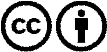 Распространение и переработка желательно с указанием названия! При этом материал не может быть представлен вне контекста. Учреждения, финансируемые за счет государственных средств, не могут пользоваться ими без консультации. Нарушения могут преследоваться по закону.